ПРИЛОЖЕНИЕ 1Ф.И.О. абитуриента__________________________________________________________________   Дайте краткую оценку характера абитуриента______________________________________________________________________________________________________________________________________________________________________________________________________________________________________________________________________________________________________________________________________________________________________________________________________________________________________________________________________________________________________________________________Какие способности Вы видите в абитуриенте?______________________________________________________________________________________________________________________________________________________________________________________________________________________________________________________________________________________________________________________________________________________________________________________________________________________________________________________________________________________________________________________________Какие слабые стороны абитуриента Вы видите и, в какой помощи он\она нуждается?________________________________________________________________________________________________________________________________________________________________________________________________________________________________________________________________________________________________________________________________________________________________________________________________________________________________________________________________________________________________________________________________________________________________________________________________________________________________________________________________________________________________________Укажите причины, по которым, по-Вашему мнению, абитуриент принял (а) решение обучаться в Университете______________________________________________________________________________________________________________________________________________________________________________________________________________________________________________________________________________________________________________________________________________________________________________________________________________________________________________________________________________________________________________________________Ваше видение его/ее будущей деятельности?______________________________________________________________________________________________________________________________________________________________________________________________________________________________________________________________________________________________________________________________________________________________________________________________________________________________________________________________________________________________________________________________Дополнительная  информация об абитуриенте, которая могла бы быть полезной приёмной комиссии______________________________________________________________________________________________________________________________________________________________________________________________________________________________________________________________________________________________________________________________________________________________________________________________________________________________________________________________________________________________________________________________Рекомендуемый Вами абитуриент подал документы для поступления в наш Университет. Мы просим Вас дать ему рекомендацию. Мы благодарны Вам за Вашу открытость и заботу о нашем абитуриенте.Как давно и в каком качестве Вы знаете абитуриента?__________________________________________________________________________________________________________________________________________________________________________Вы заполняете эту рекомендацию как: 	 пастор/ диакон/служитель церкви  молодёжный пастор  член церкви преподаватель учебного заведения (для выпускников богословских учебных заведений) иное (что именно) ____________________________________________Ф.И.О, подпись и должность лица, дающего рекомендацию____________________________________________________________________________________ Дата_____________________ Россия, С.-Петербург 190020Нарвский пр. 13Б, Телефон: (812) 747-25-47 Факс: (812) 747-26-47 Эл.почта: acdep@spbcu.ruhttp://www.spbcu.ru                                                            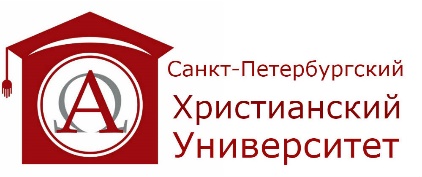 Рекомендательное письмоРекомендательное письмо